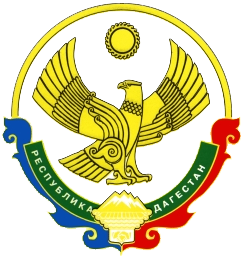 АДМИНИСТРАЦИЯМУНИЦИПАЛЬНОГО РАЙОНА «ЦУНТИНСКИЙ РАЙОН»РЕСПУБЛИКИ ДАГЕСТАН______________________________________________________________ПОСТАНОВЛЕНИЕ       от 10 января 2017 года                                                                           № 01с. ЦунтаОб уточнении перечня избирательных участков и их границпо выборам Президента Российской Федерации 	В связи с проведением 18 марта 2018 года выборов Президента Российской Федерации, руководствуясь Федеральным законом "Об основных гарантиях избирательных прав и права на участие в референдуме граждан Российской Федерации" и Федеральным законом "О выборах Президента Российской Федерации", п о с т а н о в л я ю:1.Утвердить перечень избирательных участков №1763-№1799 для проведения выборов Президента Российской Федерации согласно приложению.2.Руководителям образовательных учреждений района оказать содействие избирательным комиссиям в организации подготовки и проведения выборов Президента Российской Федерации.И.о. главы МР                                                             Г.З. ГаджимурадовПриложение №1к постановлению администрацииМР «Цунтинский район» от 10.01.2018г. №01СПИСОКизбирательных участков МР «Цунтинский район» и их границы№ п/пНаименование избирательного участкаНаименование избирательного участкаГраница изб-го участка (нас. пункты входящие в избирател. участок)Граница изб-го участка (нас. пункты входящие в избирател. участок)Граница изб-го участка (нас. пункты входящие в избирател. участок)Граница изб-го участка (нас. пункты входящие в избирател. участок)Граница изб-го участка (нас. пункты входящие в избирател. участок)Кидеринское с/п Кидеринское с/п Кидеринское с/п Кидеринское с/п Кидеринское с/п Кидеринское с/п Кидеринское с/п Кидеринское с/п 1763Генухский изб. участокГенухский изб. участокс. Генухс. Генухс. Генухс. Генухс. Генух1764Кидеринский изб. участокКидеринский изб. участокс. Кидерос. Кидерос. Кидерос. Кидерос. Кидеро1765Зехидинский изб. участокЗехидинский изб. участокс. Зехидас. Зехидас. Зехидас. Зехидас. Зехида1766Гутатлинский изб. участокГутатлинский изб. участокс. Гутатлис. Гутатлис. Гутатлис. Гутатлис. ГутатлиХибятлинское с/пХибятлинское с/пХибятлинское с/пХибятлинское с/пХибятлинское с/пХибятлинское с/пХибятлинское с/пХибятлинское с/п1767Эльбокский изб. участокЭльбокский изб. участокс. Эльбокс. Эльбокс. Эльбокс. Эльбокс. Эльбок1768Хибиятлинский изб. участокХибиятлинский изб. участокс. Хибиятлис. Хибиятлис. Хибиятлис. Хибиятлис. Хибиятли1769Вициятлинский изб. участокВициятлинский изб. участокс. Вициятлис. Вициятлис. Вициятлис. Вициятлис. Вициятли1770Хупринский изб. участокХупринский изб. участокс. В.Хуприс. В.Хуприс. В.Хуприс. В.Хуприс. В.Хупри1771Нижнехупринский изб. участокНижнехупринский изб. участокс. Н.Хуприс. Н.Хуприс. Н.Хуприс. Н.Хуприс. Н.ХуприШапихское с/пШапихское с/пШапихское с/пШапихское с/пШапихское с/пШапихское с/пШапихское с/пШапихское с/п1772Шапихский изб. участокШапихский изб. участокс.с. Шапих, Халах, Оцихц. Шапихц. Шапихц. Шапихц. Шапих1773Китляратинский изб. участокКитляратинский изб. участокс.с. Китлярата, Цицимахц. Китляратац. Китляратац. Китляратац. Китлярата1774Хутрахский изб. участокХутрахский изб. участокС. ХутрахС. ХутрахС. ХутрахС. ХутрахС. ХутрахКимятлинское с/пКимятлинское с/пКимятлинское с/пКимятлинское с/пКимятлинское с/пКимятлинское с/пКимятлинское с/пКимятлинское с/п1775Чаляхский изб. участокЧаляхский изб. участокС. ЧаляхС. ЧаляхС. ЧаляхС. ЧаляхС. Чалях1776Кимятлинский изб. участокКимятлинский изб. участокС. КимятлиС. КимятлиС. КимятлиС. КимятлиС. Кимятли1777Ретлобский изб. участокРетлобский изб. участокС. РетлобС. РетлобС. РетлобС. РетлобС. Ретлоб1778Ицирахский изб. участокИцирахский изб. участокс. Ицирахс. Ицирахс. Ицирахс. Ицирахс. Ицирах1779Цунтинский изб. участокЦунтинский изб. участокс. 40 лет Октябряс. 40 лет Октябряс. 40 лет Октябряс. 40 лет Октябряс. 40 лет ОктябряТерутлинское с/пТерутлинское с/пТерутлинское с/пТерутлинское с/пТерутлинское с/пТерутлинское с/пТерутлинское с/пТерутлинское с/п1780Терутлинский изб. участокТерутлинский изб. участокс. Терутлис. Терутлис. Терутлис. Терутлис. Терутли1781Махалатлинский изб. участокМахалатлинский изб. участокс. Махалатлис. Махалатлис. Махалатлис. Махалатлис. Махалатли1782Удокский изб. участокУдокский изб. участокс. Удок, Гонозох, Шияс. Удок, Гонозох, Шияц. Шияц. Шияц. Шия1783Цокохский изб. участокЦокохский изб. участокс. Цокохс. Цокохс. Цокохс. Цокохс. Цокох1784Чатлинский изб. участокЧатлинский изб. участокс.с. Чатли, Иха, с.с. Чатли, Иха, с.с. Чатли, Иха, с.с. Чатли, Иха, с.с. Чатли, Иха, 1785Акдинский изб. участокАкдинский изб. участокс. Акдис. Акдис. Акдис. Акдис. АкдиШауринское с/пШауринское с/пШауринское с/пШауринское с/пШауринское с/пШауринское с/пШауринское с/пШауринское с/п1786Шауринский изб. участокШауринский изб. участокс.с. Шаури, Азильтас.с. Шаури, Азильтас.с. Шаури, Азильтас.с. Шаури, Азильтац. Шаури1787Хебатлинский изб. участокХебатлинский изб. участокс. Хебатлис. Хебатлис. Хебатлис. Хебатлис. Хебатли1788Мококский изб. участокМококский изб. участокс. Мококс. Мококс. Мококс. Мококс. Мокок1789Цебаринский изб. участокЦебаринский изб. участокс. Цебарис. Цебарис. Цебарис. Цебарис. Цебари1790Берихский изб. участокБерихский изб. участокс. с.Берих, Голотлис. с.Берих, Голотлис. с.Берих, Голотлис. с.Берих, Голотлиц. Берих1791Цихокский изб. участокЦихокский изб. участокс. с.Цихок, Куитли, с. с.Цихок, Куитли, с. с.Цихок, Куитли, с. с.Цихок, Куитли, ц. Цихок1792Хетохскийизб.уч.Хетохскийизб.уч.с.Хетох, с.Хенохс.Хетох, с.Хенохс.Хетох, с.Хенохс.Хетох, с.Хенохц. Хенох1793Ахай-Отарский изб. участокАхай-Отарский изб. участокс. Ахай-Отар, Шавас. Ахай-Отар, Шавас. Ахай-Отар, Шавас. Ахай-Отар, Шавац. Охай-ОтарТляцудинское с/пТляцудинское с/пТляцудинское с/пТляцудинское с/пТляцудинское с/пТляцудинское с/пТляцудинское с/пТляцудинское с/п1794Тляцудинский изб. участокТляцудинский изб. участокc.c.Мекали, Тляцуда, Хамаитлиc.c.Мекали, Тляцуда, Хамаитлиc.c.Мекали, Тляцуда, Хамаитлиц. Мекалиц. Мекали1795Сагадинский изб. участокСагадинский изб. участокс. Сагада, с. Сагада, с. Сагада, ц. Сагадац. СагадаШаитлинское с/пШаитлинское с/пШаитлинское с/пШаитлинское с/пШаитлинское с/пШаитлинское с/пШаитлинское с/пШаитлинское с/п17961796Шаитлинский изб. участокс. Шаитлис. Шаитлис. Шаитлис. Шаитлис. Шаитли17971797Гениятлинский изб. участокс. Гениятлис. Гениятлис. Гениятлис. Гениятлис. Гениятли17981798Китуринский изб. участокс. Китурис. Китурис. Китурис. Китурис. Китури17991799Ачи-чунгурский изб. участокс. Ачи-чунгурс. Ачи-чунгурс. Ачи-чунгурс. Ачи-чунгурс. Ачи-чунгур